ОСНОВНО УЧИЛИЩЕ “СВ. СВ. КИРИЛ И МЕТОДИЙ”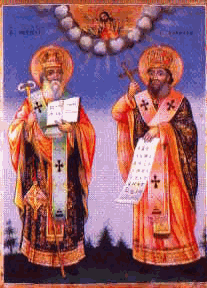 6600 гр. Кърджали                                                                                            директор: 0361/ 6 53 97гр. Кърджали,                                                                                   тел./факс: 0361/6 59 26, 0361/2 27 33ул. “Ген. Чернозубов” № 19                        web: www.svetii-kardjali.org ; e-mail: ou_svetii_kj@abv.bgУТВЪРЖДАВАМ:ДИРЕКТОРМАРИЯНА ПЕЕВАГРАФИК ЗА ПРОВЕЖДАНЕ НА ЧАСОВЕТЕ ПО
ФАКУЛТАТИВНИ УЧЕБНИ ЧАСОВЕ /ФУЧ/ - I, II, III и IV КЛАСВ НАЧАЛЕН ЕТАППРЕЗ ПЪРВИЯ УЧЕБЕН СРОК НА УЧЕБНАТА 2021/2022 ГОДИНАИзготвил: ЗДУД:Сюлейман Мустафа   ДЕНЧАСПРЕДМЕТКЛАСГРУПАСТАЯУЧИТЕЛПонеделник   12.30-13.10Немски език III”б”Целия клас 207Маргарита Йорданова  Сряда12.35-13.10Руски език  II”а”Целия клас 104Тинка Хорсикян Сряда 12.30-13.10Руски език IV”а”Целия клас 204Николина ДелчеваСряда 12.30-13.10Немски език IV”б”Целия клас 205Маргарита ЙордановаЧетвъртък  11.50-12.25Руски език  II”а”Целия клас 104Тинка Хорсикян Четвъртък  11.50-12.25Английски език I”а”Целия клас 101Илияна Стоянова Четвъртък  11.50-12.25Немски език I”б”Целия клас 102Маргарита Йорданова  Четвъртък12.35-13.10Английски език II”б”Целия клас 105Илияна Стоянова Четвъртък  12.30-13.10Немски език III”а”Целия клас 206Маргарита Йорданова  Петък12.30-13.10Руски език III”а”Целия клас 206Златка Вълкова Петък  12.30-13.10Руски език IV”а”Целия клас 204Николина ДелчеваПетък 12.30-13.10Немски език IV”б”Целия клас 205Маргарита Йорданова